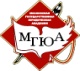 Министерство образования и науки Российской Федерациифедеральное государственное бюджетное образовательное учреждение высшего образованияУниверситет имени О.Е. Кутафина (МГЮА)Оренбургский институт (филиал) ПРОГРАММАПРОХОЖДЕНИЯ ПРОИЗВОДСТВЕННОЙ                       ПРАКТИКИ (М3.П.1)Направление подготовки - 030900.68 (40.04.01) Юриспруденция
Квалификация (степень) выпускника - магистр	Образовательная программа - «Магистр уголовного права и уголовного судопроизводства»Формы обучения: очная, заочная Оренбург – 2018Составитель: к.ю.н., доцент                           А.А. ШамардинРецензент к.ю.н., доцент 	                               Д.П. Великий	Программа обсуждена и одобрена на заседании кафедры уголовно-процессуального права и криминалистики Оренбургского института (филиала) Университета имени О.Е. Кутафина (МГЮА) 20.10.2018 г.	Производственная практика организуется и проводится в Оренбургском институте (филиале) Университета имени О.Е. Кутафина в соответствии с Федеральным государственным образовательным стандартом высшего профессионального образования для подготовки магистров по направлению 030900.68 (40.04.01) «Юриспруденция», утвержденного приказом Министерства образования и науки Российской Федерации 14 декабря 2010 года                           №1763., Положением о порядке проведения практики обучающихся по образовательным программам высшего образования - программам магистратуры федерального государственного бюджетного образовательного учреждения высшего образования «Московский государственный юридический университет имени О.Е. Кутафина (МГЮА)», утвержденном Приказом ректора Университета от 18 октября 2017 г. №402,  а также настоящей программой.1. ОБЩАЯ ХАРАКТЕРИСТИКА И СПОСОБЫ ПРОВЕДЕНИЯ      ПРОИЗВОДСТВЕННОЙ ПРАКТИКИПроизводственная практика является практикой по получению профессиональных умений и опыта профессиональной деятельности, в том числе овладению навыками применения методов научного исследования в профессиональной юридической деятельности как в рамках научно-исследовательских проектов, так и в ходе повседневной деятельности при разработке правовых вопросов по конкретным делам.Целью производственной практики является профессионально- компетентностная подготовка обучающихся к самостоятельной работе посредством организации и апробации результатов собственного научного исследования и иных смежных наработок, овладения навыками применения методов научного исследования в профессиональной деятельности.Задачами производственной практики являются:- приобретение опыта профессиональной деятельности в соответствии с направленностью (профилем) программы магистратуры;- развитие у обучающихся способностей самостоятельно и качественно выполнять практические задачи в сфере профессиональной деятельности.- выработка у обучающихся способностей представлять полученные результаты научных исследований в виде законченных научно- исследовательских разработок;- сбор обучающимися материалов для выполнения выпускной квалификационной работы.Формы проведения. Производственная практика может проводиться как непрерывно, так и путем чередования или параллельно с учебными аудиторными занятиями при условии обеспечения связи между теоретическим обучением и содержанием практики. Производственная рассредоточенная практика проводится параллельно с учебными аудиторными занятиями в течение учебного года и предусматривает проведение практических занятий с обучающимися в  Университете и (или) во внешних организациях.Место прохождения практики определяется по согласованию с руководителем практики - научным руководителем обучающегося с учетом избранного направления научного исследования и темы выпускной квалификационной работы. Местом проведения практики могут быть профильные организации: суды общей юрисдикции, органы предварительного расследования, органы прокуратуры, адвокатские образования, деятельность которых соответствует направленности (профилю) программы магистратуры и позволяет выполнить обучающемуся программу практики и индивидуальное задание руководителя практики от Университета. Практика может проводиться как в профильных организациях, территориально расположенных в г. Оренбурге (стационарная) так и в территориальных и иных подразделениях указанных организаций, расположенных в населённых пунктах Оренбургской области, а также в других субъектах Российской Федерации (выездная). При наличии сходства правовой системы Российской Федерации с правовой системой зарубежного государства, практика может проводиться в профильных организациях зарубежного государства, осуществляющих аналогичные функции, по согласованию с руководителем практики. Также производственная практика может проводиться на базе учебных площадок кафедр. Для обучающихся с ограниченными возможностями здоровья допускается прохождение практики в форме сбора материалов в библиотечных фондах. Характеристику о прохождении практики обучающемуся в этом случае выдает руководитель практики от Университета.Выбор места практики согласовывается обучающимся с руководителем практики от Университета и оформляется соответствующим заявлением. Место проведения практики указывается в приказе о направлении обучающегося на практику.Обучающиеся, совмещающие обучение с трудовой деятельностью, вправе проходить производственную практику по месту трудовой деятельности, если профессиональная деятельность, осуществляемая ими, соответствует требованиям к содержанию практики и позволяет выполнить индивидуальное задание руководителя практики от Университета. Если непосредственная профессиональная деятельность обучающегося, совмещающего обучение с трудовой деятельностью, не соответствует требованиям к содержанию практики, он вправе проходить практику в организации по месту своей работы в тех подразделениях организации, деятельность которых позволяет выполнить индивидуальное задание руководителя практики от Университета.Прохождение практики по месту профессиональной деятельности согласовывается с руководителем практики и оформляется заявлением2. ПЛАНИРУЕМЫЕ РЕЗУЛЬТАТЫ ОБУЧЕНИЯ ПРИ                                ПРОХОЖДЕНИИ ПРАКТИКИ, СООТНЕСЁННЫЕ С                                    ПЛАНИРУЕМЫМИ РЕЗУЛЬТАТАМИ ОСВОЕНИЯ                                           ОБРАЗОВАТЕЛЬНОЙ ПРОГРАММЫ3. МЕСТО ПРОИЗВОДСТВЕННОЙ ПРАКТИКИ В СТРУКТУРЕ     ОБРАЗОВАТЕЛЬНОЙ ПРОГРАММЫПрактика - вид учебных занятий, осуществляемых в соответствии с направленностью (профилем) магистерской программы, непосредственно ориентированных на профессионально-практическую подготовку обучающихся, формирование и развитие практических навыков, компетенций в процессе выполнения определенных видов работ, связанных с будущей профессиональной деятельностью.Практика дает возможность расширения и (или) углубления знаний, умений, навыков и компетенций, определяемых содержанием базовых (обязательных) и вариативных (профильных) дисциплин (модулей), позволяет обучающемуся получить углубленные знания, навыки и компетенции для успешной профессиональной.Практика обучающихся Университета является обязательной составной частью образовательных программ высшего образования - программ магистратуры, реализуемых в Университете.Производственная практика базируется на предварительном освоении таких учебных дисциплин бакалавриата как «Судоустройство и правоохранительные органы», «Уголовное право», «Уголовный процесс»,  а также дисциплин магистратуры, предшествующих проведению практики что, в свою очередь, служит основой для прохождения обучающимся государственной итоговой аттестации. Обучающийся, направляемый для прохождения производственной практики в должен обладать знаниями по организации суда, органов прокуратуры и предварительного расследования в РФ,  квалификации преступлений, организации и порядку проведения предварительного расследования и др.	Логическая и содержательно-методическая связь производственной практики с другими частями образовательной программы проявляется в углубленном ознакомлении с деятельностью  профильных организаций. 4. ОБЪЁМ  и продолжительность практикиОбъём производственной практики составляет 12 зачётных единиц, а ее продолжительность определяется рабочими учебными планами, календарным учебным графиком и составляет, как правило, для непрерывной формы - 8 недель, для рассредоточенной формы – в течение учебного года, параллельно с учебными аудиторными занятиями (432 академических часа).5. СТРУКТУРА И СОДЕРЖАНИЕ ПРОИЗВОДСТВЕННОЙ       ПРАКТИКИ 	До начала практики руководитель практики от Университета проводит консультации по вопросам прохождения практики, на которых конкретизирует задачи практики, разъясняет пути их достижения с учетом выбранного места прохождения практики, разъясняет требования к заполнению дневника, написанию и содержанию отчета и приложений к нему (проектов процессуальных документов), а также выдает индивидуальное задание с учетом избранного направления научного исследования и темы выпускной квалификационной работы. После этого обучающимся перед прохождением практики инспектором выдаются направление и дневник практики. Направления на практику и дневник выдаются обучающемуся после того, как он ознакомится с программой практики и пройдет консультацию с преподавателем - руководителем практики, о чем делается отметка в дневнике прохождения практики.	Обучающийся обязан ежедневно (кроме выходных и праздничных дней) посещать место практики, подчиняться графику работы организации, являющейся местом практики. Во время прохождения практики обучающийся обязан подчиняться правилам внутреннего распорядка, нормам по охране труда, соблюдать трудовую дисциплину, своевременно и тщательно выполнять указания руководителя практики по месту ее прохождения. В случае необходимости по требованию руководителя практики обучающийся даёт подписку о неразглашении данных предварительного расследования.	При прохождении практики обучающийся должен изучить основные этапы и формы деятельности профильной организации, присутствовать с разрешения руководителя при производстве процессуальных действий и оказывать необходимое содействие в работе, выполнять поручения руководителя.	Обучающийся при прохождении практики готовит проекты процессуальных решений, принимаемых на различных стадиях уголовного судопроизводства, а также проекты ходатайств, представлений и иных юридически значимых документов, выполняет индивидуальное задание для прохождения практики.	По итогам прохождения практики обучающийся получает характеристику с места практики и формирует отчётные материалы в соответствии с программой практики и индивидуальным заданием руководителя практики.	После получения письменной рецензии на отчет от руководителя практики, обучающийся устраняет ошибки и замечания, содержащиеся в отчёте, готовит ответы на вопросы, поставленные в рецензии, защищает отчёт.6. ФОРМЫ ОТЧЕТНОСТИ	По итогам прохождения практики обучающийся обязан представить:	1. Характеристику на бланке организации, подписанную руководителем практики по месту её прохождения и заверенную печатью учреждения. 	В характеристике указывается фамилия, имя, отчество обучающегося, место и сроки прохождения практики. Также в характеристике должны быть отражены:	- полнота и качество выполнения программы практики, отношение обучающегося к выполнению заданий, полученных в период практики, оценка результатов практики;	- проявленные обучающимся профессиональные и личные качества;	- выводы о профессиональной пригодности обучающегося.2. Отчётные материалы:2.1. Дневник практики, в котором указывается дата и краткое описание выполняемых работ. Записи в дневнике производятся обучающимся ежедневно и заверяются печатью и подписью руководителя практики по месту ее прохождения за каждый день практики.2.2. Отчет о прохождении практике в форме эссе, котором отражаются:	- место и время прохождения практики;        -	план практики, составленный вместе с руководителем по месту практики;	- описание выполненной работы; 	- содержание и анализ наиболее интересных дел и материалов, изученных обучающимся в процессе практики;	- содержание и анализ процессуальных действий, при производстве которых присутствовал обучающийся;        - затруднения и сложные вопросы, возникшие при изучении конкретных дел и материалов;        - предложения по совершенствованию организации и деятельности органов предварительного расследования, прокуратуры и суда, уголовно-процессуального и уголовного законодательства;        - результаты выполнения индивидуального задания, которые могут быть отражены в форме таблицы, приложенной к отчету (содержащей, к примеру, результаты обобщения по определённым критериям).	Отчет должен являться самостоятельной творческой работой, не должен быть повторением дневника или пересказом программы практики, текста учебников и положений нормативных актов. Он должен носить аналитический характер и демонстрировать полученные на практике знания и умения, а не содержать лишь описание нормативной базы и структуры профильной организации, где была пройдена практика.   Объём отчета - 10-15 страниц (формат А4, шрифт - Times New Roman, размер 14, междустрочный интервал - полуторный). Текст печатается на одной стороне листа.2.3. Проекты процессуальных документов, составленные самостоятельно обучающимся на основании изучения уголовных дел в ходе прохождения практики.  В зависимости от места прохождения практики, это могут быть проекты:постановлений о возбуждении уголовного дела и отказе в этом, о прекращении и приостановлении уголовного дела;постановлений о признании лица потерпевшим,  о привлечении в качестве обвиняемого, о производстве  процессуальных действий;протоколов следственных действий;постановлений об избрании меры пресечения;обвинительного заключения или обвинительного акта;промежуточных и итоговых судебные решения, выносимые в ходе досудебного и судебного производства по уголовному делу;протокола судебного заседания;актов прокурорского реагирования;жалоб и представлений в порядке апелляционного и кассационного обжалования приговора и иных судебных решений и др.В совокупности выполненные обучающимся проекты процессуальных документов должны раскрывать содержание тех стадий уголовного судопроизводства, в рамках которых происходила практика (досудебные стадии уголовного процесса, производство в суде первой и апелляционной инстанции, надзорное производство прокурора и участие его в судебных заседаниях, адвокатское производство по уголовному делу и участие адвоката в судебных заседаниях). Конкретный перечень проектов, которые должен составить обучающийся в ходе прохождения практики и приложить к отчету, может быть определен руководителем практики от Университета в рамках консультации (собеседования) при направлении обучающегося на практику.  		В проектах процессуальных документов должны проставляться даты, соответствующие времени прохождения практики, а в качестве Ф.И.О. субъекта, принимающего решение или составившего протокол, указываются Ф.И.О. обучающегося, проходящего практику. Проекты процессуальных документов не могут представлять собой копии или распечатки документов, составленных иными, кроме обучающегося, лицами.Отчетные материалы и характеристика регистрируются инспектором  и передаются для проверки руководителю практики от Университета. Обучающийся, чьи отчетные материалы или характеристика оформлены неполно или небрежно, к защите  практики не допускаются.	Представленные обучающимся характеристика и отчетные материалы практики передаются преподавателю - руководителю практики для рецензирования и оценки ее результатов. При положительной рецензии обучающийся допускается к защите отчета о практике.Во время защиты обучающийся должен ответить на вопросы, поставленные преподавателем в рецензии.          7. ОЦЕНОЧНЫЕ МАТЕРИАЛЫОценочные материалы для проведения промежуточной аттестации по производственной практике предназначены для аттестации обучающихся на соответствие их персональных достижений запланированным результатам обучения при прохождении практики, соотнесённых с планируемыми результатами освоения образовательной программы. 		Вопросы при рецензировании отчётаПри рецензировании отчета преподаватель ставит обучающемуся вопросы с учетом места прохождения практики, ее содержания и темы выпускной квалификационной работы. Вопросы должны носить аналитический характер и должны быть поставлены таким  образом, чтобы ответы на них позволили уяснить достигнуты ли обучающимся цель и задачи практики. Примеры вопросов:Отвечает ли нынешний статус следователя его роли как участника уголовного процесса на стороне обвинения и лица, призванного раскрывать преступления? Какими образом обеспечивается самостоятельность следователя при осуществлении им расследования? Каковы границы этой самостоятельности? Какие меры, по-Вашему мнению, необходимы для повышения эффективности предварительного расследования?В какой мере реализуются нормы уголовно-процессуального законодательства о проведении дознания в упрощенной форме? Какие существуют препятствия для активного использования в уголовном судопроизводстве данной формы?Выполняются ли требования УПК РФ, разъяснения Пленума Верховного Суда РФ и Европейского суда по правам человека о том, что основания для заключения лица под стражу должны быть обоснованы конкретными фактическими данными, и, кроме того, доказательствами, свидетельствующими об обоснованности подозрения?  Каким образом обеспечивается в ходе судебного разбирательства по уголовному делу действие принципа состязательности и равноправия сторон? Какие существуют проблемы в реализации принципа состязательности на досудебных стадиях уголовного судопроизводства?В какой мере выполняются рекомендации Пленума Верховного Суда РФ о фиксации хода судебного разбирательства с помощью аудиозаписи? Если нет, то почему? Насколько полно обеспечивается аппаратом суда и судьями выполнение требований Федерального закона «О доступе к информации о деятельности судов в РФ»? Достаточно ли у прокурора полномочий для эффективного устранения обнаруженных в ходе осуществления прокурорского надзора нарушений закона? Какие Вы можете предложить меры, направленные на повышение эффективности прокурорского надзора?Индивидуальное задание на производственную практику	Руководителем практики от Университета на собеседовании формулируется индивидуальное задание на практику исходя из сферы научных и практических интересов обучающегося и темы его выпускной квалификационной работы. Примеры индивидуальных заданий:На основе изученных в ходе практики уголовных дел (дел, находящихся или находившихся в производстве у следователей отдела – места практики) проанализировать практику избрания различных мер пресечения в ходе предварительного расследования и отразить результаты в таблице по следующему образцу:	Проанализировав полученные результаты, сделать выводы об имеющихся закономерностях или об их отсутствии.На основе изученных в ходе практики материалов уголовных дел (находящихся или находившихся в производстве у следователей отдела – места практики) проанализировать практику отказа в возбуждении уголовного дела и отразить результаты в таблице по следующему образцу:	Проанализировав полученные результаты сделать выводы об имеющихся закономерностях или об их отсутствии.На основе изученных в ходе практики материалов уголовных дел (находящихся или находившихся в производстве у прокурора – руководителя по месту практики) проанализировать практику отказа в возбуждении уголовного дела и отразить результаты в таблице по следующему образцу:	Проанализировав полученные результаты сделать выводы об имеющихся закономерностях или об их отсутствии.На основе изученных в ходе практики материалов уголовных дел (находящихся или находившихся в производстве у прокурора – руководителя по месту практики) проанализировать практику возвращения уголовных дел следователю или дознавателю и отразить результаты в таблице по следующему образцу:	Проанализировав полученные результаты сделать выводы об имеющихся закономерностях или об их отсутствии.Критерии оценки 8. ПЕРЕЧЕНЬ УЧЕБНОЙ ЛИТЕРАТУРЫ, РЕСУРСОВ СЕТИ      ИНТЕРНЕТ  И ИНФОРМАЦИОННЫХ ТЕХНОЛОГИЙОсновная литература	Уголовный процесс. Учебник для бакалавров. Отв. ред. Л.А. Воскобитова. М., 2013 г.Дополнительная литература	Доказывание и принятие решений в состязательном уголовном судопроизводстве : монография / отв. ред. Л. Н. Масленникова. — М. : Норма: ИНФРА М, 2017.Лупинская П.А. Уголовно-процессуальные решения: теория, законодательство, практика. 2-е изд., перераб. и доп. - М.: Норма, Инфра-М, 2010.Уголовно-процессуальное право Российской Федерации: учебник / отв. ред. П.А. Лупинская. 2-е изд., перераб. и доп. - М.: Норма, 2009..Ресурсы сети интернет	Верховный Суд РФ - http://www.vsrf.ru.Оренбургский областной суд -	http://oblsud.orb.sudrf.ru.Следственное управление Следственного комитета РФ по Оренбургской области – http://oren.sledcom.ru.	Генеральной прокуратура РФ - https://genproc.gov.ru.Прокуратура Оренбургской области - http://www.orenprok.ru. Интернет-версия ИПС «Консультант Плюс» - http://www.consultant.ru. Информационно-справочные системы	ИПС «Консультант Плюс»	ИПС «Гарант».9. МАТЕРИАЛЬНО-ТЕХНИЧЕСКАЯ БАЗАКонсультации с обучающимся перед началом производственной практики, после прохождения производственной практики, защита отчёта по производственной практике проводятся в учебных аудиториях по адресу: г. Оренбург, ул. Комсомольская, 50, согласно утверждённому расписанию. Практика проводится согласно заключённым договорам на базе профильных организаций: в судах общей юрисдикции Оренбургской области и других субъектов Российской Федерации, военных судах, судебных участках мировых судей, Оренбургском областном суде; в прокуратуре Оренбургской области, прокураторах городов и районов Оренбургской области, специализированных прокуратурах;в Следственном управлении Следственного комитета РФ по Оренбургской области (в территориальных подразделениях); в подразделениях следствия и дознания УМВД по Оренбургской области;в подразделениях следствия и дознания УФСБ по Оренбургской области;в подразделениях дознания органов исполнительной власти;в органах предварительного расследования других субъектов РФ, а также в подразделениях следствия и дознания, либо подразделениях, выполняющих аналогичные функции в зарубежных странах;на базе учебной площадки кафедры уголовно-процессуального права и криминалистики в Следственном управлении Следственного комитета Российской Федерации по Оренбургской области;в адвокатских образованиях на территории Оренбургской области и других субъектов РФ.	При подготовке отчётных материалов и подготовке к защите обучающийся может использовать компьютерную технику с доступом в интернет, ЭБС.ПРИЛОЖЕНИЯПриложение 1.Дневник практики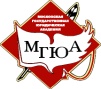 Министерство образования и науки Российской Федерациифедеральное государственное бюджетное образовательное учреждение высшего образования«Московский государственный юридический университет имени О.Е. Кутафина»Университет имени О.Е. Кутафина (МГЮА)Оренбургский институт (филиал)ДНЕВНИКПРОХОЖДЕНИЯПРОИЗВОДСТВЕННОЙ ПРАКТИКИПутевкаФамилия ____________________________________________________________Имя, отчество_________________________________________________________Курс_________________________________________________________________Место практики:______________________________________________________Срок прохождения: с «_____»__________  по  «_____»_______________20____ г.Место практики:______________________________________________________Срок прохождения: с «_____»__________  по  «_____»___________20____ г. Руководитель практики от кафедры______________________________________Дата проведения консультации  «_____»_______________20____г.Подпись о проведении консультации  ___________________________________Заведующий отделением ________________________________________________М.П.			   Прохождение практикиПроизводственную практику проходил в_________________________________________________________________________________________________________________расположенной по адресу:_________________________________________________Руководитель практики в организации (указать полные ФИО, должность, рабочий телефон)______________________________________________________________Срок прохождения: с «_____»__________  по  «_____»___________20____ г.Подпись руководителя практики в организации ___________________________М.П.Производственную практику проходил в_________________________________________________________________________________________________________________расположенной по адресу:_________________________________________________Руководитель практики в организации (указать полные ФИО, должность, рабочий телефон)______________________________________________________________Срок прохождения: с «_____»__________  по  «_____»___________20____ г.Подпись руководителя практики в организации ___________________________М.П.Приложение 2.Направление на практикуМинистерство образования и науки Российской Федерациифедеральное государственное бюджетное образовательное учреждение высшего образованияУниверситет имени О.Е. Кутафина (МГЮА)Оренбургский институт (филиал) НАПРАВЛЕНИЕ  НА ПРОИЗВОДСТВЕННУЮ  ПРАКТИКУ«_____»______________201___ г.			              			           №________						_________________________________________________						_________________________________________________	В соответствии с учебным планом по направлению подготовки 030900.68 Юриспруденция (уровень магистратуры) Оренбургский институт (филиал) «Московского государственного юридического  университета  им. О.Е. Кутафина  (МГЮА)»  направляет  к  Вам  обучающегося _____ курса ______________________________________ для  прохождения производственной  практики  с «____»_____________   по  «_____»______________ 201__ г.	Прошу Вас назначить руководителя практики обучающемуся и обеспечить повседневное руководство и контроль за ее прохождением.Заместитель директора											____________Приложение 3.Образец оформления индивидуального задания на практикуИндивидуальное задание  Ф.И.О. обучающегося __________________Вид практики производственнаяМесто прохождения ___________________________________________Период прохождения __________________________________________Суть индивидуального задания:________________________________________________________________________________________________________________________________________________________________________________________________________________________________________________________________________________________________________________________________________________________________________________________________________________________________________________________________________________________________________________________________________________________________________________________________________________________________________________________________________________ .Критерии выполнения:________________________________________________________________________________________________________________________________________________________________________________________________________________________________________________________________________________________________________________________________________________________________________________________________________Задание получил обучающийся ________________________________________Задание выдал руководитель от Университета __________________________Задание согласовано с руководителем от профильной организации (места практики ______________________________________________________Приложение 4. Образец титульного листа отчета о практикеМинистерство образования и науки Российской Федерациифедеральное государственное бюджетное образовательное учреждениевысшего образованияУниверситет имени О.Е. Кутафина (МГЮА)Оренбургский институт (филиал) Кафедра уголовно-процессуального права и криминалистикиИванов Петр Иванович ОТЧЕТ о прохождении производственной практикистудента(ки) ___ курса очной (или заочной) формы обученияРуководитель от Университета:_____________________________(ученая степень, звание, фамилия)Дата сдачи: ___________________________________Дата и результат рецензирования:	 ________________Дата защиты: _________________________________Оценка: ______________________________________Оренбург - 20__«Московский государственный юридический университет имени О.Е. Кутафина (МГЮА)»Код формируемой компетенцииРезультат освоения                  образовательной                         программыПланируемый                                результат обученияОК-5компетентное использование на практике приобретенных умений и навыков в организации исследовательских работ, в управлении коллективомумение эффективно организовывать научные исследования и управлять работой коллективаПК-2способность квалифицированно применять нормативные правовые акты в конкретных сферах юридической деятельности, реализовывать нормы материального и процессуального права в профессиональной деятельностиумение профессионально применять нормы уголовного и уголовно-процессуального права, формулировать и выносить процессуальные акты (решения), отвечающие требованиях законности и обоснованностиПК-11способность квалифицированно проводить научные исследования в области праваумение квалифицированно проводить научные исследования в области уголовно-процессуального праваЭтапы практикиТрудоёмкость                          (в академич.                  часах)Формы текущего контроляПодготовительный этапВыбор места практики, консультация по задачам практики и ожидаемым результатам, получение индивидуального задания и направления на практику.2Консультирование руководителем практики от Университета.Основной этапДеятельность обучающегося по месту прохождения практики, участие в процессуальных действиях, составление проектов документов, выполнение индивидуального задания.418Составление плана практики и контроль со стороны руководителя практики по месту её прохождения.Координация и контроль процесса прохождения практики со стороны руководителя от Университета.Аналитический этапПодготовка отчёта по практике, самостоятельная работа по отбору, анализу, оценке и систематизации отчётных материалов.10Собеседование с руководителем практики от Университета материалов, устная защита отчётных материалов..Заключительный этапПодготовка к защите, анализ рецензии руководителя практики и защита отчётных материалов.2Письменное рецензировании отчётных Вид меры пресеченияСостав преступленияКатегория преступленияФорма виныВозраст обвиняемогоПол обвиняемогоПризнание/не признание виныНаличие рецидиваНаличие соучастниковОснование отказа в возбуждении уголовного делаСостав преступленияСрок, в течение которого принято решение об отказеОбжаловалось ли постановление об отказеОтменялось ли постановление об отказеОснование отказа в возбуждении уголовного делаПризнаки какого преступления (квалификация по УК РФ)Обжаловалось ли постановление об отказе в органы прокуратурыОбжаловалось ли постановление об отказе в судСрок, в течение которого принято решение об отмене постановления об отказеКакова в итоге судьба дела (возбуждено, расследовано, передано в суд или вынесено новое постановление об отказе, которое остаётся в силе)Состав преступления (по УК РФ)Основание возвращения (п. 2 ч. 1 ст. 221 УПК РФ)Сроки, в которые следователь выполнил указания прокурора или устранил недостаткиВозвращалось ли дело повторно? Сколько раз?Обжаловалось ли постановление прокурора о возвращении уголовного дела следователем (ч. 4 ст. 221 УПК РФ)?ЗачтеноОбучающимся подготовлены и своевременно в соответствии с установленными требованиями представлены характеристика и отчётные материалы о прохождении практики. Дневник заполнен, отражены все дни прохождения практики, эссе выполнено самостоятельно, в тексте отсутствуют заимствования, проекты процессуальных документов представлены в полном объёме, выполнены правильно или с незначительными неточностями. Выполнено индивидуальное задание на практику. На защите обучающийся свободно беседует с преподавателем по тематике предложенных вопросов и дает аргументированные ответы.Не зачтеноОтчет не подготовлен или подготовлен с существенными недочетами. Дневник заполнен с нарушениями и (или) отражает ход практики не в полном объёме. Эссе выполнено с заимствованиями, существенными ошибками, имеются ссылки на отменённые нормы законодательства или подзаконных актов. Эссе не носит творческого характера, не содержит анализа увиденного на практике. Индивидуальное задание не выполнено или выполнено в неполном объёме или с существенными ошибками. Обучающийся не владеет материалом и не может аргументированно ответить на поставленные вопросы.Месяц и числоКраткое содержание выполненных работПодпись               руководителя и печать            «Московский государственный юридический университет имени О.Е. Кутафина (МГЮА)»  «Московский государственный юридический университет имени О.Е. Кутафина (МГЮА)»